西南医科大学2021年诚聘海内外英才 西南医科大学是四川省省属普通高等院校，坐落在川滇黔渝结合部的泸州。泸州，是“国家历史文化名城”“全国双拥模范城”“国家卫生城市”“中国优秀旅游城市”“国家森林城市”“国家园林城市”“全国文明城市”。学校现有忠山、城北两个校区，占地2011亩。学校下设20个院（系），有在校本科生、研究生、留学生等近两万人。图书馆馆藏资源丰富，有纸质文献164.3 万册，电子文献246余万册，订有中外文纸质期刊1028种，能充分满足师生阅读、学习需求。现有一级学科硕士学位授权点7个，专业学位授权点9个；临床医学、药学、中西医结合是学校优势与特色学科，临床医学、药学是四川省一流建设学科，临床医学学科在ESI全球排名前1%机构中位列61.05%。有普通本科专业31个，涵盖医学、理学、工学、管理学、教育学、文学、法学等7个学科门类，其中，有国家级特色专业3个（临床医学、中西医临床医学、麻醉学），省级特色专业3个（口腔医学、预防医学、药学），省级应用型示范专业5个（临床医学、中西医临床医学、护理学、药学、法学），省级一流本科专业建设点11个，双学位专业5个，大力推进“医工、医理、医文”结合，构建了覆盖“生命全周期，健康全过程”的医学专业教育体系。学校承担了国家级卓越医生教育培养计划项目、卓越医生（中医）教育培养计划项目，是国家级临床医学专业综合改革试点、全国首批临床医学硕士专业学位研究生培养模式改革试点高校，四川省首批卓越法律人才教育培养计划示范性实践教学基地, 推荐优秀应届本科毕业生免试攻读硕士研究生资格单位。我校获全国高等医学院校大学生临床技能竞赛西南西北片区特等奖1次，一等奖6次，全国总决赛二等奖3次，三等奖4次。毕业生初次就业率连续10年保持在90%以上，国家执业医师资格考试、司法考试通过率高于全国平均水平。近3届获省级教学成果奖15项，其中一等奖5项。学校有3所直属附属医院，正在筹建第四直属附属医院。有国家临床教学培训示范中心1个、国家级大学生校外实践教学基地1个，有国家级、省部级医学重点学科（专科）35个、是国家级“胸痛中心”“高级卒中中心”“心衰中心”、国家中医临床研究基地建设单位、四川省妇科及乳腺疾病治疗中心，是国家卫健委冠心病介入培训基地，建成了中国-葡语系国家和地区中医药国际合作基地，作为西南四省（市）结合区域的省级医疗中心，为川渝滇黔结合区域近4000万人民健康保驾护航。现面向海内外诚聘各类博士英才（年龄一般不超过40周岁），具体如下：一、需求专业二、引进待遇(人民币，下同)注：A类博士业绩要求（近三年）：1.自然学科类，满足以下条件之一：（1）以第一作者或通讯作者发表SCI文章1篇且IF≥8分；（2）以第一作者或通讯作者发表JCR一区文章至少1篇；（3）以第一作者或通讯作者发表SCI文章，总IF≥15分；（4）作为有效排名人身份参与国家重大项目至少1项（须提交盖鲜章的申报书原件或本人签字复印件）；（5）获得国家发明专利2项。2.人文社科类，满足以下条件之一：（1）以第一作者或通讯作者发表CSSCI(不含扩展版)、SSCI、A﹠HCI 来源论文≥2 篇；（2）主持国家社科基金至少1项；（3）作为有效排名人身份参与国家重大项目至少1项（须提交盖鲜章的申报书原件或本人签字复印件）；（4）出版与本专业（学科）相关的专著至少1本。特别优秀的人才不受上述限制，采用一事一议，具体面议。三、通迅地址及联系方式：地址：四川省泸州市龙马潭区香林路1段1号德诚楼7楼西南医科大学人事处 电话：0830-3160509       　联系人：文老师/王老师/杨老师电子邮箱:hr@swmu.edu.cn,xnykdarsc@126.com邮件标题和材料注明：中国优秀人才网+姓名+学校+学历+专业+岗位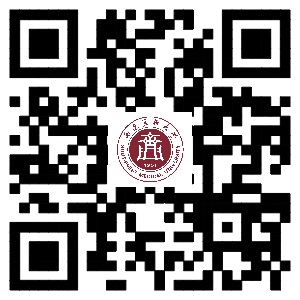 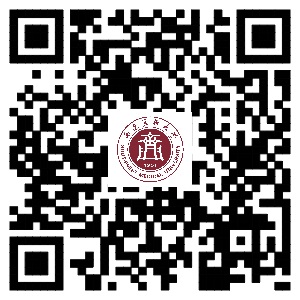   学校官网                       人事处官网四、来校考察路线：1、直飞泸州：到达云龙机场后，乘坐95路公交车到泸州客运中心站下车，步行20分钟或打车到西南医科大学城北校区。若无直达泸州云龙机场的航线请选择其他方式：2、飞抵重庆：T2、T3航站楼乘至泸州的机场大巴专线，全天候滚动发车，购票及上车地点位于航站楼内，较方便；也可拼车到泸州，泸渝快的订票电话18980257979，票价150元/人，需在航班起飞前预定。3、乘高铁到重庆：重庆北站—隆昌北站（约40分钟），出隆昌北站后有直达泸州的客运车。也可拼车到泸，订票电话15182511188,票价50元/人。隆昌北站到泸州约1小时。4、飞抵成都：可选择坐客车直达泸州，也可在成都东站坐高铁到隆昌北站。5、乘高铁到成都：成都东站—隆昌北站（约50分钟），出隆昌北站后有直达泸州的客运车。也可拼车到泸，订票电话15182511188,票价50元/人。隆昌北站到泸州约1小时。来我校考察面试的博士，我校可报销一定的交通费及住宿费(须报销凭证)。具体请与我校工作人员联系。序号学科门类需求专业                     （含一级学科覆盖的二、三级专业）1医学类基础医学、临床医学、口腔医学、公共卫生与预防医学、中医学、中西医结合、药学、中药学、护理学、医学技术2法学类法学、马克思主义理论、政治学3管理学类管理科学与工程、工商管理、公共管理、图书情报与档案管理4教育学类教育学、心理学、体育学5理学类数学、生物学、统计学6工学类生物医学工程、计算机科学与技术、电子科学与技术、软件工程7哲学类哲学8经济学类理论经济学、应用经济学9历史学类中国史、世界史引进类别安家费租房补贴薪酬及待遇科研启动经费A类博士28-33万元(自然学科,税后）；23-28万元（人文学科,税后）（含当地政府发放的安家费及生活补贴。学校发放部分按12个月平均发放）提供房租补贴1500元/月，最长24个月。基本工资标准按国家政策兑现中级职称待遇（专十级），校内绩效享受校聘副教授待遇2年，2年后按实际职称兑现待遇人文学科类：10-15万元；自然学科类：15-20万元B类博士23-28万元（自然学科,税后）；18-23（人文学科,税后）（含当地政府发放的安家费及生活补贴,学校发放部分按12个月平均发放）提供房租补贴1500元/月，最长24个月。工资标准及校内绩效执行中级职称待遇（专十级）人文学科类：5-10万元；自然学科类：10-15万元